ภาคผนวกภาคผนวก  กรายชื่อผู้ทรงคุณวุฒิในการตรวจสอบเครื่องมือวิจัยรายชื่อผู้ทรงคุณวุฒิในการตรวจสอบเครื่องมือวิจัย1. 	ดร.ชัยพร  ธนถาวรลาภ 	ตำแหน่ง		นักวิชาการอิสระ	วุฒิการศึกษา 	ปริญญาเอก  ปรัชญาดุษฎีบัณฑิต (บริหารธุรกิจ) 				มหาวิทยาลัยรามคำแหง 2. 	ดร.พิชญะ  อุทัยรัตน์ 	ตำแหน่ง 		ประธานสาขาบริหารธุรกิจดุษฎีบัณฑิตมหาวิทยาลัยกรุงเทพธนบุรี	วุฒิการศึกษา 	ปริญญาเอก  ปรัชญาดุษฎีบัณฑิต (บริหารธุรกิจ) 				มหาวิทยาลัยรามคำแหง 3. ดร.สรรชัย  กิตติยานันท์ 	ตำแหน่ง		อาจารย์ประจำสาขาการจัดการทั่วไป 				มหาวิทยาลัยราชภัฎกาญจนบุรี	วุฒิการศึกษา 	ปริญญาเอก ปรัชญาดุษฎีบัณฑิต (การจัดการ) 				มหาวิทยาลัยสยาม ภาคผนวก  ขหนังสือเชิญผู้ทรงคุณวุฒิตรวจสอบเครื่องมือวิจัย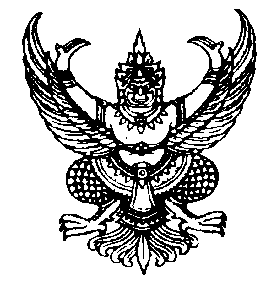 ที่ ศธ 0554.09.1/ว 163                                                   		สำนักงานบัณฑิตศึกษา								 มหาวิทยาลัยราชภัฏนครปฐม							        	 อ. เมือง จ. นครปฐม 73000  	17  มีนาคม  2559เรื่อง  ขอเชิญเป็นผู้ทรงคุณวุฒิตรวจสอบเครื่องมือวิจัยเรียน  ดร.ชัยพร  ธนถาวรลาภสิ่งที่ส่งมาด้วย  	1.  โครงร่างวิทยานิพนธ์					จำนวน 	1  เล่ม   	2.  แบบสอบถาม					จำนวน 	1  ชุด	3.  แบบรายงานผลการตรวจสอบเครื่องมือวิจัยฯ		จำนวน 	1  แผ่น	เนื่องด้วย นางสาวณัชกมล นราทอง รหัสประจำตัว 579500207 นักศึกษาหลักสูตรบริหารธุรกิจมหาบัณฑิต  สาขาวิชาการจัดการทั่วไป กำลังทำการวิจัยเพื่อการทำวิทยานิพนธ์เรื่อง “แนวทางการส่งเสริมความผูกพันในองค์กรของพนักงานในอุตสาหกรรมสิ่งทอ อำเภอสามพราน จังหวัดนครปฐม” และได้จัดทำเครื่องมือวิจัยเสร็จแล้ว เพื่อให้เครื่องมือวิจัยที่จัดทำนั้นมีการตรวจสอบคุณภาพครอบคลุมเนื้อหา การใช้ภาษา และสอดคล้องกับหลักกระบวนการวิจัย	ในการนี้ สำนักงานบัณฑิตศึกษา พิจารณาแล้วเห็นว่าท่านเป็นผู้ที่มีความรู้ ความสามารถ และประสบการณ์สูงเกี่ยวกับเรื่องดังกล่าว จึงขอเรียนเชิญท่านเป็นผู้ทรงคุณวุฒิตรวจสอบคุณภาพและให้ความคิดเห็น เพื่อการปรับปรุงครื่องมือการวิจัยของนักศึกษาดังกล่าว  ผลการตรวจสอบเป็นประการใดโปรดลงชื่อในแบบรายงานผลการตรวจสอบเครื่องมือวิจัยฯ ดังแนบจึงเรียนมาเพื่อโปรดพิจารณาให้ความอนุเคราะห์ และขอขอบพระคุณในความอนุเคราะห์มา               ณ  โอกาสนี้	ขอแสดงความนับถือ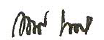                  (อาจารย์ ดร.พิชญาภา  ยืนยาว)                  ผู้อำนวยการสำนักงานบัณฑิตศึกษาสำนักงานบัณฑิตศึกษาโทรศัพท์/โทรสาร 0 3426 1069เว็บไซต์ http://grad.npru.ac.thที่ ศธ 0554.09.1/ว 163                                                   		สำนักงานบัณฑิตศึกษา								 มหาวิทยาลัยราชภัฏนครปฐม							        	 อ. เมือง จ. นครปฐม 73000  	17  มีนาคม  2559เรื่อง  ขอเชิญเป็นผู้ทรงคุณวุฒิตรวจสอบเครื่องมือวิจัยเรียน  ดร.พิชญะ  อุทัยรัตน์สิ่งที่ส่งมาด้วย  	1.  โครงร่างวิทยานิพนธ์					จำนวน 	1  เล่ม   	2.  แบบสอบถาม					จำนวน 	1  ชุด	3.  แบบรายงานผลการตรวจสอบเครื่องมือวิจัยฯ		จำนวน 	1  แผ่น	เนื่องด้วย นางสาวณัชกมล นราทอง รหัสประจำตัว 579500207 นักศึกษาหลักสูตรบริหารธุรกิจมหาบัณฑิต  สาขาวิชาการจัดการทั่วไป กำลังทำการวิจัยเพื่อการทำวิทยานิพนธ์เรื่อง “แนวทางการส่งเสริม      ความผูกพันในองค์กรของพนักงานในอุตสาหกรรมสิ่งทอ อำเภอสามพราน จังหวัดนครปฐม” และได้จัดทำเครื่องมือวิจัยเสร็จแล้ว เพื่อให้เครื่องมือวิจัยที่จัดทำนั้น  มีการตรวจสอบคุณภาพครอบคลุมเนื้อหา การใช้ภาษา และสอดคล้องกับหลักกระบวนการวิจัย	ในการนี้ สำนักงานบัณฑิตศึกษา พิจารณาแล้วเห็นว่าท่านเป็นผู้ที่มีความรู้ ความสามารถ และประสบการณ์สูงเกี่ยวกับเรื่องดังกล่าว จึงขอเรียนเชิญท่านเป็นผู้ทรงคุณวุฒิตรวจสอบคุณภาพและให้ความคิดเห็น เพื่อการปรับปรุงครื่องมือการวิจัยของนักศึกษาดังกล่าว  ผลการตรวจสอบเป็นประการใดโปรดลงชื่อในแบบรายงานผลการตรวจสอบเครื่องมือวิจัยฯ ดังแนบจึงเรียนมาเพื่อโปรดพิจารณาให้ความอนุเคราะห์ และขอขอบพระคุณในความอนุเคราะห์มา ณ โอกาสนี้	ขอแสดงความนับถือ                 (อาจารย์ ดร.พิชญาภา  ยืนยาว)                  ผู้อำนวยการสำนักงานบัณฑิตศึกษาสำนักงานบัณฑิตศึกษาโทรศัพท์/โทรสาร 0 3426 1069เว็บไซต์ http://grad.npru.ac.thที่ ศธ 0554.09.1/ว 163                                                   		สำนักงานบัณฑิตศึกษา								 มหาวิทยาลัยราชภัฏนครปฐม							        	 อ. เมือง จ. นครปฐม 73000  	17  มีนาคม  2559เรื่อง  ขอเชิญเป็นผู้ทรงคุณวุฒิตรวจสอบเครื่องมือวิจัยเรียน  ดร.สรรชัย  กิตติยานันท์สิ่งที่ส่งมาด้วย  	1.  โครงร่างวิทยานิพนธ์					จำนวน 	1  เล่ม   	2.  แบบสอบถาม					จำนวน 	1  ชุด	3.  แบบรายงานผลการตรวจสอบเครื่องมือวิจัยฯ		จำนวน 	1  แผ่น	เนื่องด้วย นางสาวณัชกมล นราทอง รหัสประจำตัว 579500207 นักศึกษาหลักสูตรบริหารธุรกิจมหาบัณฑิต สาขาวิชาการจัดการทั่วไป กำลังทำการวิจัยเพื่อการทำวิทยานิพนธ์เรื่อง “แนวทางการส่งเสริม        ความผูกพันในองค์กรของพนักงานในอุตสาหกรรมสิ่งทอ อำเภอสามพราน จังหวัดนครปฐม” และได้จัดทำ     เครื่องมือวิจัยเสร็จแล้ว เพื่อให้เครื่องมือวิจัยที่จัดทำนั้นมีการตรวจสอบคุณภาพครอบคลุมเนื้อหา การใช้ภาษา และสอดคล้องกับหลักกระบวนการวิจัย	ในการนี้ สำนักงานบัณฑิตศึกษา พิจารณาแล้วเห็นว่าท่านเป็นผู้ที่มีความรู้ ความสามารถ และประสบการณ์สูงเกี่ยวกับเรื่องดังกล่าว จึงขอเรียนเชิญท่านเป็นผู้ทรงคุณวุฒิตรวจสอบคุณภาพและให้ความคิดเห็น เพื่อการปรับปรุงครื่องมือการวิจัยของนักศึกษาดังกล่าว  ผลการตรวจสอบเป็นประการใดโปรดลงชื่อในแบบรายงานผลการตรวจสอบเครื่องมือวิจัยฯ ดังแนบจึงเรียนมาเพื่อโปรดพิจารณาให้ความอนุเคราะห์ และขอขอบพระคุณในความอนุเคราะห์มา ณ โอกาสนี้	ขอแสดงความนับถือ                 (อาจารย์ ดร.พิชญาภา  ยืนยาว)                  ผู้อำนวยการสำนักงานบัณฑิตศึกษาสำนักงานบัณฑิตศึกษาโทรศัพท์/โทรสาร 0 3426 1069เว็บไซต์ http://grad.npru.ac.thภาคผนวก  คค่าความเชื่อมั่นของเครื่องมือวิจัยผลการวิเคราะห์ข้อมูล  การหาค่าความเชื่อมั่น (Reliability)ภาคผนวก  งหนังสือทดลองใช้เครื่องมือวิจัยที่ ศธ 0554.09.1/ว 188  					สำนักงานบัณฑิตศึกษา                                                                                   มหาวิทยาลัยราชภัฏนครปฐม					อ. เมือง  จ. นครปฐม  73000                                                 24  มีนาคม 2559เรื่อง  ขอทดลองใช้เครื่องมือวิจัยเรียน  ผู้บริหารบริษัท ที.ยู.ดับบลิว.เท็กซ์ไทล์ จำกัด            	เนื่องด้วย นางสาวณัชกมล นราทอง รหัสประจำตัว 579500207 นักศึกษาหลักสูตรบริหารธุรกิจมหาบัณฑิต สาขาวิชาการจัดการทั่วไป กำลังทำการวิจัยเพื่อการทำวิทยานิพนธ์เรื่อง “แนวทางการส่งเสริมความผูกพันในองค์กรของพนักงานในอุตสาหกรรมสิ่งทอ อำเภอสามพราน จังหวัดนครปฐม” โดยมี ผู้ช่วยศาสตราจารย์ ดร.ธงชัย  พงศ์สิทธิกาญจนา และอาจารย์ ดร.วิศิษฐ์      ฤทธิบุญไชย เป็นอาจารย์ที่ปรึกษา และได้จัดทำเครื่องมือวิจัยเสร็จแล้ว มีความประสงค์จะขอทดลองใช้เครื่องมือวิจัยกับพนักงาน จำนวน 30 คน         	จึงเรียนมาเพื่อโปรดพิจารณาอนุเคราะห์ให้  นางสาวณัชกมล นราทอง ได้ทดลองใช้เครื่องมือวิจัย เพื่อประโยชน์ทางวิชาการต่อไป และขอขอบคุณอย่างสูงมา ณ โอกาสนี้	ขอแสดงความนับถือ                 (อาจารย์ ดร.พิชญาภา  ยืนยาว)               ผู้อำนวยการสำนักงานบัณฑิตศึกษาสำนักงานบัณฑิตศึกษาโทรศัพท์/โทรสาร 0 3426 1069เว็บไซต์ http://grad.npru.ac.thภาคผนวก  จหนังสือขอความอนุเคราะห์ในการเก็บข้อมูลเชิงปริมาณที่ ศธ 0554.09.1/ว 225  	                                          	 สำนักงานบัณฑิตศึกษา 							           มหาวิทยาลัยราชภัฏนครปฐม            							 อ. เมือง  จ. นครปฐม  73000	 	5  เมษายน  2559เรื่อง  ขอความร่วมมือในการเก็บข้อมูลเพื่อการวิจัยเรียน  ผู้บริหารบริษัท ทองไทยการทอ จำกัด            	เนื่องด้วย นางสาวณัชกมล  นราทอง รหัสประจำตัว 579500207 นักศึกษาหลักสูตรบริหารธุรกิจมหาบัณฑิต สาขาวิชาการจัดการทั่วไป กำลังทำการวิจัยเพื่อการทำวิทยานิพนธ์เรื่อง “แนวทางการส่งเสริมความผูกพันในองค์กรของพนักงานในอุตสาหกรรมสิ่งทอ อำเภอสามพราน จังหวัดนครปฐม” โดยมี ผู้ช่วยศาสตราจารย์ ดร.ธงชัย  พงศ์สิทธิกาญจนา และอาจารย์ ดร.วิศิษฐ์      ฤทธิบุญไชย เป็นอาจารย์ที่ปรึกษา ในการนี้นักศึกษาจำเป็นต้องเก็บรวบรวมข้อมูลที่เกี่ยวข้อง        โดยนำเครื่องมือในการวิจัยมาเก็บข้อมูลกับพนักงาน จำนวน 47 คน           	จึงเรียนมาเพื่อโปรดพิจารณาอนุญาตให้ นางสาวณัชกมล  นราทอง ได้เก็บรวบรวมข้อมูลดังกล่าว  เพื่อประโยชน์ทางวิชาการต่อไป และขอขอบคุณอย่างสูงมา ณ โอกาสนี้ด้วย		ขอแสดงความนับถือ                               (อาจารย์ ดร.พิชญาภา  ยืนยาว)                             ผู้อำนวยการสำนักงานบัณฑิตศึกษาสำนักงานบัณฑิตศึกษาโทรศัพท์/โทรสาร 0 3426 1069เว็บไซต์ http://grad.npru.ac.thที่ ศธ 0554.09.1/ว 225  	                                          	 สำนักงานบัณฑิตศึกษา 							           มหาวิทยาลัยราชภัฏนครปฐม            							 อ. เมือง  จ. นครปฐม  73000	 	5  เมษายน  2559เรื่อง  ขอความร่วมมือในการเก็บข้อมูลเพื่อการวิจัยเรียน  ผู้บริหารบริษัท ยูไนเต็ด เท็กไทล์ มิลส์ จำกัด            	เนื่องด้วย นางสาวณัชกมล  นราทอง รหัสประจำตัว 579500207 นักศึกษาหลักสูตรบริหารธุรกิจมหาบัณฑิต สาขาวิชาการจัดการทั่วไป กำลังทำการวิจัยเพื่อการทำวิทยานิพนธ์เรื่อง “แนวทางการส่งเสริมความผูกพันในองค์กรของพนักงานในอุตสาหกรรมสิ่งทอ อำเภอสามพราน จังหวัดนครปฐม”   โดยมี ผู้ช่วยศาสตราจารย์ ดร.ธงชัย  พงศ์สิทธิกาญจนา และอาจารย์ ดร.วิศิษฐ์      ฤทธิบุญไชย เป็นอาจารย์ที่ปรึกษา ในการนี้นักศึกษาจำเป็นต้องเก็บรวบรวมข้อมูลที่เกี่ยวข้อง        โดยนำเครื่องมือในการวิจัยมาเก็บข้อมูลกับพนักงาน จำนวน 42 คน           	จึงเรียนมาเพื่อโปรดพิจารณาอนุญาตให้ นางสาวณัชกมล  นราทอง ได้เก็บรวบรวมข้อมูลดังกล่าว  เพื่อประโยชน์ทางวิชาการต่อไป และขอขอบคุณอย่างสูงมา ณ โอกาสนี้ด้วย		ขอแสดงความนับถือ                               (อาจารย์ ดร.พิชญาภา  ยืนยาว)                             ผู้อำนวยการสำนักงานบัณฑิตศึกษาสำนักงานบัณฑิตศึกษาโทรศัพท์/โทรสาร 0 3426 1069เว็บไซต์ http://grad.npru.ac.thที่ ศธ 0554.09.1/ว 225  	                                          	 สำนักงานบัณฑิตศึกษา 							           มหาวิทยาลัยราชภัฏนครปฐม            							 อ. เมือง  จ. นครปฐม  73000	 	5  เมษายน  2559เรื่อง  ขอความร่วมมือในการเก็บข้อมูลเพื่อการวิจัยเรียน  ผู้บริหารบริษัท ฮาร์ทแอนด์มายด์แอพพาเรล จำกัด            	เนื่องด้วย นางสาวณัชกมล  นราทอง รหัสประจำตัว 579500207 นักศึกษาหลักสูตรบริหารธุรกิจมหาบัณฑิต สาขาวิชาการจัดการทั่วไป กำลังทำการวิจัยเพื่อการทำวิทยานิพนธ์เรื่อง “แนวทางการส่งเสริมความผูกพันในองค์กรของพนักงานในอุตสาหกรรมสิ่งทอ อำเภอสามพราน จังหวัดนครปฐม”  โดยมี ผู้ช่วยศาสตราจารย์ ดร.ธงชัย  พงศ์สิทธิกาญจนา และอาจารย์ ดร.วิศิษฐ์      ฤทธิบุญไชย เป็นอาจารย์ที่ปรึกษา ในการนี้นักศึกษาจำเป็นต้องเก็บรวบรวมข้อมูลที่เกี่ยวข้อง        โดยนำเครื่องมือในการวิจัยมาเก็บข้อมูลกับพนักงาน จำนวน 178 คน           	จึงเรียนมาเพื่อโปรดพิจารณาอนุญาตให้ นางสาวณัชกมล  นราทอง ได้เก็บรวบรวมข้อมูลดังกล่าว  เพื่อประโยชน์ทางวิชาการต่อไป และขอขอบคุณอย่างสูงมา ณ โอกาสนี้ด้วย		ขอแสดงความนับถือ                               (อาจารย์ ดร.พิชญาภา  ยืนยาว)                             ผู้อำนวยการสำนักงานบัณฑิตศึกษาสำนักงานบัณฑิตศึกษาโทรศัพท์/โทรสาร 0 3426 1069เว็บไซต์ http://grad.npru.ac.thภาคผนวก  ฉเครื่องมือที่ใช้ในการวิจัยแบบสอบถามเพื่อการวิจัยเรื่องแนวทางการส่งเสริมความผูกพันในองค์กรของพนักงานในอุตสาหกรรมสิ่งทออำเภอสามพราน  จังหวัดนครปฐมคำชี้แจง	แบบสอบถามฉบับนี้ จัดทำขึ้นเพื่อรวบรวมข้อมูลประกอบการทำวิทยานิพนธ์หลักสูตรบริหารธุรกิจมหาบัณฑิต สาขาวิชาการจัดการทั่วไป คณะวิทยาการจัดการ มหาวิทยาลัยราชภัฏนครปฐม โดยมีวัตถุประสงค์ เพื่อศึกษาปัจจัยที่ส่งผลต่อความผูกพันขององค์กรในอุตสาหกรรมสิ่งทอในอำเภอสามพราน จังหวัดนครปฐม	แบบสอบถามแบ่งออกเป็น 4 ตอนดังนี้	ตอนที่ 1 ปัจจัยส่วนบุคคลของผู้ตอบแบบสอบถาม	ตอนที่ 2 ดัชนีความสุข 8 ประการของพนักงานในอุตสาหกรรมสิ่งทอ อำเภอสามพราน จังหวัดนครปฐม	ตอนที่ 3 ความผูกพันต่อองค์กรของพนักงานในอุตสาหกรรมสิ่งทอ อำเภอสามพราน จังหวัดนครปฐม	ตอนที่ 4 ข้อเสนอแนะและความคิดเห็นเพิ่มเติมแนวทางการส่งเสริมความผูกพันในองค์กรของพนักงานในอุตสาหกรรมสิ่งทอ อำเภอสามพราน จังหวัดนครปฐม	ผู้วิจัยจึงใคร่ขอความร่วมมือจากท่านในการตอบแบบสอบถามฉบับนี้ตามความเป็นจริงทุกประการ ข้อมูลที่ได้จากแบบสอบถาม จะนำเสนอในภาพรวมและใช้เพื่องานวิจัยนี้เท่านั้นจะไม่มีผลกระทบต่อท่านแต่ประการใด	ขอขอบพระคุณทุกท่านที่ให้ความร่วมมือในการตอบแบบสอบถามนางสาวณัชกมล  นราทองนักศึกษาหลักสูตรบริหารธุรกิจมหาบัณฑิตสาขาวิชาการจัดการทั่วไป  มหาวิทยาลัยราชภัฏนครปฐมแบบสอบถามตอนที่ 1 ปัจจัยส่วนบุคคลของผู้ตอบแบบสอบถามคำชี้แจง: โปรดเขียนเครื่องหมาย / ลงใน   หน้าข้อความที่ตรงกับสถานภาพของท่าน1. เพศ	  ชาย				  หญิง	2. อายุงาน	  น้อยกว่า 5 ปี			  5-10 ปี	  11-15 ปี  			  16-20 ปี	  มากกว่า 20 ปี3. ตำแหน่งงาน	  ระดับบริหาร				  ระดับปฏิบัติการ	  อื่น ๆ โปรดระบุ.......................4. รายได้ (รายได้เฉลี่ยต่อเดือน)	  ต่ำกว่า 15,000 บาท		  15,000-25,000 บาท	  25,001-35,000 บาท		  มากกว่า 35,000 บาทขึ้นไปตอนที่ 2  ดัชนีความสุข 8 ประการของพนักงานในอุตสาหกรรมสิ่งทอ อำเภอสามพราน    จังหวัดนครปฐมคำชี้แจง : โปรดใส่เครื่องหมาย / ลงในข้อที่ตรงกับความจริงของท่าน5  หมายถึง  ระดับดัชนีความสุขมากที่สุด		4  หมายถึง  ระดับดัชนีความสุขมาก		3  หมายถึง  ระดับดัชนีความสุขปานกลาง		2  หมายถึง  ระดับดัชนีความสุขน้อย		1  หมายถึง  ระดับดัชนีความสุขน้อยที่สุดตอนที่ 3 ระดับความผูกพันต่อองค์กรของพนักงานในอุตสาหกรรมสิ่งทอ อำเภอสามพราน             จังหวัดนครปฐมคำชี้แจง : โปรดใส่เครื่องหมาย / ลงในระดับความผูกพันต่อองค์กรของท่าน          			5  	หมายถึง	  ระดับความผูกพันต่อองค์กรมากที่สุด			4 	หมายถึง  ระดับความผูกพันต่อองค์กรมาก			3 	หมายถึง  ระดับความผูกพันต่อองค์กรปานกลาง			2 	หมายถึง  ระดับความผูกพันต่อองค์กรน้อย		 	1 	หมายถึง  ระดับความผูกพันต่อองค์กรน้อยที่สุดตอนที่ 4  ข้อเสนอแนะและความคิดเห็นเพิ่มเติมเพื่อแนวทางการส่งเสริมความผูกพันในองค์กร             ของพนักงานในอุตสาหกรรมสิ่งทอในอำเภอสามพราน จังหวัดนครปฐม................................................................................................................................................................................................................................................................................................................................................................................................................................................................................................................................................................................................................................................................................................................................................................................................................................................................................................................................................................................................................................................................................................................................................................................................................................................................................................................................................................................................................................................................................................    ขอบพระคุณที่ให้ความกรุณาในการตอบแบบสอบถามCase Processing SummaryCase Processing SummaryCase Processing SummaryCase Processing SummaryCase Processing SummaryCase Processing SummaryCase Processing SummaryNN%%CasesValidValid3030100.0100.0CasesExcludedaExcludeda000.00.0CasesTotalTotal3030100.0100.0a. Listwise deletion based on all variables in the procedure.a. Listwise deletion based on all variables in the procedure.a. Listwise deletion based on all variables in the procedure.a. Listwise deletion based on all variables in the procedure.a. Listwise deletion based on all variables in the procedure.a. Listwise deletion based on all variables in the procedure.a. Listwise deletion based on all variables in the procedure.Reliability StatisticsReliability StatisticsReliability StatisticsCronbach's AlphaN of ItemsN of Items.85277Item StatisticsItem StatisticsItem StatisticsItem StatisticsItem StatisticsItem StatisticsItem StatisticsMeanMeanStd. DeviationStd. DeviationNNสุขภาพดี 14.734.73.450.4503030สุขภาพดี 24.174.17.874.8743030สุขภาพดี 33.933.93.907.9073030สุขภาพดี 43.933.931.1121.1123030สุขภาพดี 53.873.871.0741.0743030สุขภาพดี 64.734.73.521.5213030สุขภาพดี 74.534.53.629.6293030Item-Total StatisticsItem-Total StatisticsItem-Total StatisticsItem-Total StatisticsItem-Total StatisticsItem-Total StatisticsItem-Total StatisticsItem-Total StatisticsItem-Total StatisticsScale Mean if Item DeletedScale Mean if Item DeletedScale Variance if Item DeletedScale Variance if Item DeletedCorrected Item-Total CorrelationCorrected Item-Total CorrelationCronbach's Alpha if Item DeletedCronbach's Alpha if Item Deletedสุขภาพดี 125.1725.1716.76416.764.268.268.868.868สุขภาพดี 225.7325.7311.99511.995.858.858.792.792สุขภาพดี 325.9725.9711.68911.689.878.878.787.787สุขภาพดี 425.9725.9710.51610.516.860.860.788.788สุขภาพดี 526.0326.0310.72310.723.864.864.787.787สุขภาพดี 625.1725.1716.55716.557.266.266.868.868สุขภาพดี 725.3725.3716.37816.378.232.232.874.874Scale StatisticsScale StatisticsScale StatisticsScale StatisticsScale StatisticsScale StatisticsScale StatisticsMeanVarianceVarianceStd. DeviationStd. DeviationN of ItemsN of Items29.9017.95517.9554.2374.23777Case Processing SummaryCase Processing SummaryCase Processing SummaryCase Processing SummaryCase Processing SummaryCase Processing SummaryCase Processing SummaryCase Processing SummaryNN%%CasesCasesValidValid3030100.0100.0CasesCasesExcludedaExcludeda000.00.0CasesCasesTotalTotal3030100.0100.0a. Listwise deletion based on all variables in the procedure.a. Listwise deletion based on all variables in the procedure.a. Listwise deletion based on all variables in the procedure.a. Listwise deletion based on all variables in the procedure.a. Listwise deletion based on all variables in the procedure.a. Listwise deletion based on all variables in the procedure.a. Listwise deletion based on all variables in the procedure.a. Listwise deletion based on all variables in the procedure.Reliability StatisticsReliability StatisticsReliability StatisticsReliability StatisticsCronbach's AlphaCronbach's AlphaN of ItemsN of Items.866.86666Item StatisticsItem StatisticsItem StatisticsItem StatisticsItem StatisticsItem StatisticsItem StatisticsItem StatisticsMeanMeanStd. DeviationStd. DeviationNNน้ำใจงาม 8น้ำใจงาม 84.334.33.606.6063030น้ำใจงาม 9น้ำใจงาม 94.304.30.596.5963030น้ำใจงาม 10น้ำใจงาม 104.204.20.484.4843030น้ำใจงาม 11น้ำใจงาม 114.104.10.548.5483030น้ำใจงาม 12น้ำใจงาม 124.034.03.615.6153030น้ำใจงาม 13น้ำใจงาม 134.104.10.548.5483030Item-Total StatisticsItem-Total StatisticsItem-Total StatisticsItem-Total StatisticsItem-Total StatisticsItem-Total StatisticsItem-Total StatisticsItem-Total StatisticsItem-Total StatisticsItem-Total StatisticsScale Mean if Item DeletedScale Mean if Item DeletedScale Variance if Item DeletedScale Variance if Item DeletedCorrected Item-Total CorrelationCorrected Item-Total CorrelationCronbach's Alpha if Item DeletedCronbach's Alpha if Item Deletedน้ำใจงาม 8น้ำใจงาม 820.7320.735.0995.099.546.546.866.866น้ำใจงาม 9น้ำใจงาม 920.7720.775.0825.082.567.567.861.861น้ำใจงาม 10น้ำใจงาม 1020.8720.874.9474.947.826.826.820.820น้ำใจงาม 11น้ำใจงาม 1120.9720.974.5854.585.885.885.804.804น้ำใจงาม 12น้ำใจงาม 1221.0321.035.0685.068.547.547.866.866น้ำใจงาม 13น้ำใจงาม 1320.9720.974.9994.999.679.679.841.841Scale StatisticsScale StatisticsScale StatisticsScale StatisticsScale StatisticsScale StatisticsScale StatisticsScale StatisticsMeanMeanVarianceVarianceStd. DeviationStd. DeviationN of ItemsN of Items25.0725.076.9616.9612.6382.63866Case Processing SummaryCase Processing SummaryCase Processing SummaryCase Processing SummaryN%CasesValid30100.0CasesExcludeda00.0CasesTotal30100.0a. Listwise deletion based on all variables in the procedure.a. Listwise deletion based on all variables in the procedure.a. Listwise deletion based on all variables in the procedure.a. Listwise deletion based on all variables in the procedure.Reliability StatisticsReliability StatisticsCronbach's AlphaN of Items.9717Item StatisticsItem StatisticsItem StatisticsItem StatisticsMeanStd. DeviationNปลอดหนี้ 143.93.64030ปลอดหนี้ 153.83.69930ปลอดหนี้ 163.90.60730ปลอดหนี้ 173.77.67930ปลอดหนี้ 183.80.66430ปลอดหนี้ 193.80.66430ปลอดหนี้ 203.90.66230Item-Total StatisticsItem-Total StatisticsItem-Total StatisticsItem-Total StatisticsItem-Total StatisticsScale Mean if Item DeletedScale Variance if Item DeletedCorrected Item-Total CorrelationCronbach's Alpha if Item Deletedปลอดหนี้ 1423.0013.655.875.968ปลอดหนี้ 1523.1012.990.938.964ปลอดหนี้ 1623.0313.757.905.966ปลอดหนี้ 1723.1713.868.766.976ปลอดหนี้ 1823.1313.361.906.966ปลอดหนี้ 1923.1313.085.973.961ปลอดหนี้ 2023.0313.344.914.965Scale StatisticsScale StatisticsScale StatisticsScale StatisticsMeanVarianceStd. DeviationN of Items26.9318.2024.2667Case Processing SummaryCase Processing SummaryCase Processing SummaryCase Processing SummaryN%CasesValid30100.0CasesExcludeda00.0CasesTotal30100.0a. Listwise deletion based on all variables in the procedure.a. Listwise deletion based on all variables in the procedure.a. Listwise deletion based on all variables in the procedure.a. Listwise deletion based on all variables in the procedure.Reliability StatisticsReliability StatisticsCronbach's AlphaN of Items.8735Item StatisticsItem StatisticsItem StatisticsItem StatisticsMeanStd. DeviationNผ่อนคลาย 213.93.52130ผ่อนคลาย 223.80.55130ผ่อนคลาย 233.83.53130ผ่อนคลาย 243.77.62630ผ่อนคลาย 253.83.64830Item-Total StatisticsItem-Total StatisticsItem-Total StatisticsItem-Total StatisticsItem-Total StatisticsScale Mean if Item DeletedScale Variance if Item DeletedCorrected Item-Total CorrelationCronbach's Alpha if Item Deletedผ่อนคลาย 2115.234.047.575.873ผ่อนคลาย 2215.373.413.888.800ผ่อนคลาย 2315.333.678.768.831ผ่อนคลาย 2415.403.559.666.855ผ่อนคลาย 2515.333.540.641.863Scale StatisticsScale StatisticsScale StatisticsScale StatisticsMeanVarianceStd. DeviationN of Items19.175.5232.3505Case Processing SummaryCase Processing SummaryCase Processing SummaryCase Processing SummaryN%CasesValid30100.0CasesExcludeda00.0CasesTotal30100.0a. Listwise deletion based on all variables in the procedure.a. Listwise deletion based on all variables in the procedure.a. Listwise deletion based on all variables in the procedure.a. Listwise deletion based on all variables in the procedure.Reliability StatisticsReliability StatisticsCronbach's AlphaN of Items.9595Item StatisticsItem StatisticsItem StatisticsItem StatisticsMeanStd. DeviationNหาความรู้ 263.97.49030หาความรู้ 273.87.57130หาความรู้ 283.90.54830หาความรู้ 293.80.55130หาความรู้ 303.90.54830Item-Total StatisticsItem-Total StatisticsItem-Total StatisticsItem-Total StatisticsItem-Total StatisticsScale Mean if Item DeletedScale Variance if Item DeletedCorrected Item-Total CorrelationCronbach's Alpha if Item Deletedหาความรู้ 2615.474.464.781.966หาความรู้ 2715.573.840.963.936หาความรู้ 2815.533.982.934.941หาความรู้ 2915.634.033.898.948หาความรู้ 3015.534.120.856.955Scale StatisticsScale StatisticsScale StatisticsScale StatisticsMeanVarianceStd. DeviationN of Items19.436.3232.5155Case Processing SummaryCase Processing SummaryCase Processing SummaryCase Processing SummaryN%CasesValid30100.0CasesExcludeda00.0CasesTotal30100.0a. Listwise deletion based on all variables in the procedure.a. Listwise deletion based on all variables in the procedure.a. Listwise deletion based on all variables in the procedure.a. Listwise deletion based on all variables in the procedure.Reliability StatisticsReliability StatisticsCronbach's AlphaN of Items.9766Item StatisticsItem StatisticsItem StatisticsItem StatisticsMeanStd. DeviationNทางสงบ 313.13.34630ทางสงบ 323.13.34630ทางสงบ 333.13.34630ทางสงบ 343.13.34630ทางสงบ 353.13.34630ทางสงบ 363.10.30530Item-Total StatisticsItem-Total StatisticsItem-Total StatisticsItem-Total StatisticsItem-Total StatisticsScale Mean if Item DeletedScale Variance if Item DeletedCorrected Item-Total CorrelationCronbach's Alpha if Item Deletedทางสงบ 3115.632.723.753.988ทางสงบ 3215.632.516.972.966ทางสงบ 3315.632.516.972.966ทางสงบ 3415.632.516.972.966ทางสงบ 3515.632.516.972.966ทางสงบ 3615.672.713.892.975Scale StatisticsScale StatisticsScale StatisticsScale StatisticsMeanVarianceStd. DeviationN of Items18.773.7021.9246Case Processing SummaryCase Processing SummaryCase Processing SummaryCase Processing SummaryN%CasesValid30100.0CasesExcludeda00.0CasesTotal30100.0a. Listwise deletion based on all variables in the procedure.a. Listwise deletion based on all variables in the procedure.a. Listwise deletion based on all variables in the procedure.a. Listwise deletion based on all variables in the procedure.Reliability StatisticsReliability StatisticsCronbach's AlphaN of Items.9108Item StatisticsItem StatisticsItem StatisticsItem StatisticsMeanStd. DeviationNครอบครัวดี 374.07.58330ครอบครัวดี 384.07.58330ครอบครัวดี 394.03.55630ครอบครัวดี 404.10.40330ครอบครัวดี 414.03.49030ครอบครัวดี 424.13.43430ครอบครัวดี 434.10.40330ครอบครัวดี 444.13.43430Item-Total StatisticsItem-Total StatisticsItem-Total StatisticsItem-Total StatisticsItem-Total StatisticsScale Mean if Item DeletedScale Variance if Item DeletedCorrected Item-Total CorrelationCronbach's Alpha if Item Deletedครอบครัวดี 3728.606.869.740.896ครอบครัวดี 3828.606.869.740.896ครอบครัวดี 3928.637.068.708.899ครอบครัวดี 4028.578.047.553.910ครอบครัวดี 4128.637.620.596.908ครอบครัวดี 4228.537.430.783.893ครอบครัวดี 4328.577.426.858.889ครอบครัวดี 4428.537.430.783.893Scale StatisticsScale StatisticsScale StatisticsScale StatisticsMeanVarianceStd. DeviationN of Items32.679.4713.0788Case Processing SummaryCase Processing SummaryCase Processing SummaryCase Processing SummaryN%CasesValid30100.0CasesExcludeda00.0CasesTotal30100.0a. Listwise deletion based on all variables in the procedure.a. Listwise deletion based on all variables in the procedure.a. Listwise deletion based on all variables in the procedure.a. Listwise deletion based on all variables in the procedure.Reliability StatisticsReliability StatisticsCronbach's AlphaN of Items.9799Item StatisticsItem StatisticsItem StatisticsItem StatisticsMeanStd. DeviationNสังคมดี 454.23.50430สังคมดี 464.17.53130สังคมดี 474.27.45030สังคมดี 484.23.43030สังคมดี 494.23.50430สังคมดี 504.27.45030สังคมดี 514.27.45030สังคมดี 524.27.45030สังคมดี 534.27.45030Item-Total StatisticsItem-Total StatisticsItem-Total StatisticsItem-Total StatisticsItem-Total StatisticsScale Mean if Item DeletedScale Variance if Item DeletedCorrected Item-Total CorrelationCronbach's Alpha if Item Deletedสังคมดี 4533.9712.240.787.981สังคมดี 4634.0311.964.823.980สังคมดี 4733.9311.995.986.973สังคมดี 4833.9712.792.745.982สังคมดี 4933.9711.895.897.976สังคมดี 5033.9311.995.986.973สังคมดี 5133.9311.995.986.973สังคมดี 5233.9311.995.986.973สังคมดี 5333.9311.995.986.973Scale StatisticsScale StatisticsScale StatisticsScale StatisticsMeanVarianceStd. DeviationN of Items38.2015.2693.9089Case Processing SummaryCase Processing SummaryCase Processing SummaryCase Processing SummaryN%CasesValid30100.0CasesExcludeda00.0CasesTotal30100.0a. Listwise deletion based on all variables in the procedure.a. Listwise deletion based on all variables in the procedure.a. Listwise deletion based on all variables in the procedure.a. Listwise deletion based on all variables in the procedure.Reliability StatisticsReliability StatisticsCronbach's AlphaN of Items.9966Item StatisticsItem StatisticsItem StatisticsItem StatisticsMeanStd. DeviationNด้านจิตใจ 13.60.49830ด้านจิตใจ 23.60.49830ด้านจิตใจ 33.57.50430ด้านจิตใจ 43.60.49830ด้านจิตใจ 53.60.49830ด้านจิตใจ 63.60.49830Item-Total StatisticsItem-Total StatisticsItem-Total StatisticsItem-Total StatisticsItem-Total StatisticsScale Mean if Item DeletedScale Variance if Item DeletedCorrected Item-Total CorrelationCronbach's Alpha if Item Deletedด้านจิตใจ 117.976.102.997.995ด้านจิตใจ 217.976.102.997.995ด้านจิตใจ 318.006.207.9341.000ด้านจิตใจ 417.976.102.997.995ด้านจิตใจ 517.976.102.997.995ด้านจิตใจ 617.976.102.997.995Scale StatisticsScale StatisticsScale StatisticsScale StatisticsMeanVarianceStd. DeviationN of Items21.578.8062.9676Case Processing SummaryCase Processing SummaryCase Processing SummaryCase Processing SummaryN%CasesValid30100.0CasesExcludeda00.0CasesTotal30100.0a. Listwise deletion based on all variables in the procedure.a. Listwise deletion based on all variables in the procedure.a. Listwise deletion based on all variables in the procedure.a. Listwise deletion based on all variables in the procedure.Reliability StatisticsReliability StatisticsCronbach's AlphaN of Items1.0003Item StatisticsItem StatisticsItem StatisticsItem StatisticsMeanStd. DeviationNด้านคงอยู่ 73.60.49830ด้านคงอยู่ 83.60.49830ด้านคงอยู่ 93.60.49830Item-Total StatisticsItem-Total StatisticsItem-Total StatisticsItem-Total StatisticsItem-Total StatisticsItem-Total StatisticsScale Mean if Item DeletedScale Variance if Item DeletedCorrected Item-Total CorrelationCronbach's Alpha if Item DeletedCronbach's Alpha if Item Deletedด้านคงอยู่ 77.20.9931.0001.0001.000ด้านคงอยู่ 87.20.9931.0001.0001.000ด้านคงอยู่ 97.20.9931.0001.0001.000Scale StatisticsScale StatisticsScale StatisticsScale StatisticsMeanVarianceStd. DeviationN of Items10.802.2341.4953Case Processing SummaryCase Processing SummaryCase Processing SummaryCase Processing SummaryN%CasesValid30100.0CasesExcludeda00.0CasesTotal30100.0a. Listwise deletion based on all variables in the procedure.a. Listwise deletion based on all variables in the procedure.a. Listwise deletion based on all variables in the procedure.a. Listwise deletion based on all variables in the procedure.Reliability StatisticsReliability StatisticsCronbach's AlphaN of Items.9977Item StatisticsItem StatisticsItem StatisticsItem StatisticsMeanStd. DeviationNด้านบรรทัดฐาน 103.60.49830ด้านบรรทัดฐาน 113.60.49830ด้านบรรทัดฐาน 123.57.50430ด้านบรรทัดฐาน 133.60.49830ด้านบรรทัดฐาน 143.60.49830ด้านบรรทัดฐาน 153.60.49830ด้านบรรทัดฐาน 163.60.49830Item-Total StatisticsItem-Total StatisticsItem-Total StatisticsItem-Total StatisticsItem-Total StatisticsScale Mean if Item DeletedScale Variance if Item DeletedCorrected Item-Total CorrelationCronbach's Alpha if Item Deletedด้านบรรทัดฐาน 1021.578.806.998.996ด้านบรรทัดฐาน 1121.578.806.998.996ด้านบรรทัดฐาน 1221.608.938.9341.000ด้านบรรทัดฐาน 1321.578.806.998.996ด้านบรรทัดฐาน 1421.578.806.998.996ด้านบรรทัดฐาน 1521.578.806.998.996ด้านบรรทัดฐาน 1621.578.806.998.996Scale StatisticsScale StatisticsScale StatisticsScale StatisticsMeanVarianceStd. DeviationN of Items25.1712.0063.4657ข้อที่ประเด็นคำถามระดับความคิดเห็นระดับความคิดเห็นระดับความคิดเห็นระดับความคิดเห็นระดับความคิดเห็นระดับความคิดเห็นข้อที่ประเด็นคำถาม544321Happy Body/ สุขภาพดีHappy Body/ สุขภาพดี1.ในภาพรวมท่านพอใจต่อสุขภาพร่างกายที่แข็งแรงของท่าน2.ท่านรับประทานอาหารถูกสุขลักษณะ มีคุณค่าทางโภชนาการรับประทานครบทั้ง 3 มื้อ และตรงเวลา3.ท่านเอาใจใส่ต่อสุขภาพของท่านด้วยการออกกำลังกายและทานอาหารที่เป็นประโยชน์ 4.ท่านไม่สูบบุหรี่5.ท่านไม่ดื่มสุราหรือเครื่องดื่มชูกำลัง6.ท่านจะไม่เก็บเรื่องที่รบกวนจิตใจ และกระทบต่ออารมณ์มาครุ่นคิดอยู่ตลอดเวลา7.ท่านรู้จักรักษาสมดุลของสุขภาพกายใจ และการพักผ่อนได้เป็นอย่างดีHappy Heart/ น้ำใจงาม Happy Heart/ น้ำใจงาม 8.ท่านมีเพื่อนร่วมงานและมิตรสหายคอยช่วยเหลือท่านเสมอยามที่ต้องการ9.ท่านให้ความสนใจแก่สมาชิกในครอบครัวของท่านด้วยความรักและเอื้ออาทรข้อที่ประเด็นคำถามระดับความคิดเห็นระดับความคิดเห็นระดับความคิดเห็นระดับความคิดเห็นระดับความคิดเห็นระดับความคิดเห็นข้อที่ประเด็นคำถาม55432110.ท่านให้ความสำคัญต่อความมีน้ำใจไมตรีต่อกันและกันมากกว่าการแข่งขันกันเพื่อความก้าวหน้าในอาชีพการงาน11.ท่านมีการแลกเปลี่ยนเรียนรู้ในการทำงานร่วมกันในองค์กร12.ท่านมีความเต็มใจและยินดีในการทำประโยชน์เพื่อส่วนรวม13.ท่านให้ความสำคัญและให้ความร่วมมือในการปฏิบัติงานเป็นทีมHappy Money/ ปลอดหนี้Happy Money/ ปลอดหนี้14.ท่านมีความพึงพอใจต่อสถานะทางการเงินที่เป็นอยู่ในปัจจุบัน15.ท่านมีเงินเหลือเก็บออมในแต่ละเดือน16.ด้วยสถานะทางการเงินที่เป็นอยู่ ท่านจึงไม่เห็นความจำเป็นที่จะต้องกู้หนี้ยืมสิน17.ท่านและครอบครัวมีการจัดทำบัญชีรายรับ-รายจ่ายและบริหารจัดการเงินได้เป็นอย่างดี18.ท่านยึดหลักความพอเพียงของชีวิต โดยใช้ชีวิตให้สมกับฐานะและไม่สร้างหนี้สินกับสิ่งที่ฟุ่มเฟือย19.ท่านสามารถผ่อนชำระหนี้ตามกำหนดเวลาทุกครั้ง20.ค่าตอบแทนที่ท่านได้รับทั้งหมดในแต่ละเดือนพอเพียงกับรายจ่ายHappy Relax/ ผ่อนคลายHappy Relax/ ผ่อนคลาย21.ท่านรู้จักจัดสรรเวลาทำงานและเวลาพักผ่อนได้อย่างสมดุล22.ท่านใช้เวลาว่างในการพักผ่อนหย่อนใจเพียงพอ23.ท่านมักใช้เวลาบางส่วนไปกับการทำงานอดิเรกที่ตนชื่นชอบ24.การพักผ่อนหย่อนใจไม่ได้ให้ความสำเร็จของงานลดลง แต่ทำให้มีความสุขในการทำงานมากขึ้น25.ท่านไม่มีความเครียดจากการปฏิบัติงาน จากครอบครัว และอื่นๆข้อที่ประเด็นคำถามระดับความคิดเห็นระดับความคิดเห็นระดับความคิดเห็นระดับความคิดเห็นระดับความคิดเห็นข้อที่ประเด็นคำถาม54321Happy Brain/ หาความรู้Happy Brain/ หาความรู้26.ท่านมีความเห็นว่าการเรียนรู้ของตนไม่มีที่สิ้นสุด27.ท่านพยายามพัฒนาตนเองอยู่ตลอดเวลาเพื่อเป็นมืออาชีพในงาน        ที่ตนทำ28.ท่านให้ความสนใจในการอบรมหาความรู้เพิ่มเติม29.เพื่อความมั่นคงในอาชีพ แม้การศึกษาหาความรู้เพิ่มเติมจะต้องลงทุนด้วยตัวเอง ท่านก็พร้อมจะไปแสวงหาความรู้ดังกล่าว30ท่านพร้อมจะแลกเปลี่ยนความรู้กับเพื่อนร่วมงานHappy Soul/ ทางสงบHappy Soul/ ทางสงบ31.ท่านมักจะไปปฏิบัติศาสนกิจในฐานะ ศาสนิกชนที่ดีอยู่เสมอ32.ท่านเห็นว่าความซื่อสัตย์เป็นเรื่องสำคัญต่อความเจริญก้าวหน้าในอาชีพและสังคม33.ท่านใช้หลักธรรมคำสอนในศาสนามาปฏิบัติจริงในชีวิต34.เมื่อท่านมีปัญหาท่านสามารถลดความเครียดและหาความสงบด้วยการภาวนาและทำสมาธิ35.ความก้าวหน้าในอาชีพของท่าน ส่วนหนึ่งมาจากการทำตามหลักศาสนาที่ท่านยึดเหนี่ยว36.ท่านปฏิบัติกิจทางศาสนาเพื่อให้จิตใจสงบอยู่เสมอHappy Family/ ครอบครัวดี					Happy Family/ ครอบครัวดี					37.ท่านตอบแทนผู้มีพระคุณ หรือบุคคลที่ช่วยเหลือท่านเสมอ38.ท่านมีครอบครัวที่อบอุ่นและเป็นกำลังใจในการทำงานของท่าน39.ภาระงานที่รับผิดชอบไม่ส่งผลกระทบต่อชีวิตความเป็นอยู่ในครอบครัวเพราะท่านจัดระเบียบได้ข้อที่ประเด็นคำถามระดับความคิดเห็นระดับความคิดเห็นระดับความคิดเห็นระดับความคิดเห็นระดับความคิดเห็นข้อที่ประเด็นคำถาม5432140.สมาชิกในครอบครัวภูมิใจในงานของท่าน41.ในยามที่ครอบครัวของท่านมีปัญหา ทุกคนจะรับรู้ปัญหาและร่วมกันแก้ไข เป็นกำลังใจให้กันและกัน42.เมื่อท่านอยู่กับครอบครัวแล้วท่านมีความอบอุ่นใจ43.ท่านมีเวลาพักผ่อนในวันหยุดพร้อมหน้ากับครอบครัวอย่างอบอุ่น44.โดยรวมแล้วท่านมีความสุขกับครอบครัวของท่านHappy Society/ สังคมดีHappy Society/ สังคมดี45.ท่านมีความสัมพันธ์ที่ดีต่อเพื่อนบ้าน46.ท่านปฏิบัติตามกฎระเบียบ/ ข้อบังคับของสังคม47.ท่านรู้สึกปลอดภัยในชีวิตและทรัพย์สิน48.เมื่อท่านมีปัญหาท่านสามารถขอความช่วยเหลือจากคนในชุมชน49.ที่อยู่อาศัยของท่านอยู่ในสภาพแวดล้อมที่ดีและเหมาะสม50.ท่านใช้ชีวิตในสังคมอย่างมีความสุข51.ท่านมักจะเลี่ยงข้อขัดแย้งกับเพื่อนร่วมงาน52.ท่านยินดีช่วยเหลือเพื่อนร่วมงานในยามที่เดือดร้อนเสมอ53.ในที่ทำงานทุกคนมีความห่วงใยซึ่งกันและกันและพึ่งพาอาศัยกัน      ในการทำงานข้อที่ประเด็นคำถามระดับความคิดเห็นระดับความคิดเห็นระดับความคิดเห็นระดับความคิดเห็นระดับความคิดเห็นข้อที่ประเด็นคำถาม54321ความผูกพันต่อองค์กรด้านจิตใจความผูกพันต่อองค์กรด้านจิตใจ1.ท่านมีความสุขเมื่อทำงานอยู่และเป็นส่วนหนึ่งในองค์กรนี้2.ท่านรู้สึกภาคภูมิใจเมื่อได้บอกเล่าถึงงานที่ทำและองค์กรให้ผู้อื่นได้รับรู้3.ท่านรู้สึกว่าปัญหาขององค์กรเป็นเสมือนปัญหาของท่าน4.องค์กรได้สร้างความผูกพันทางใจให้กับท่าน5.ท่านรู้สึกถึงความเป็นเจ้าของในองค์กรที่ท่านอยู่6.ท่านพอใจที่ได้ใช้ชีวิตการทำงานในองค์กรแห่งนี้ความผูกพันต่อองค์กรด้านการคงอยู่กับองค์กรความผูกพันต่อองค์กรด้านการคงอยู่กับองค์กร7.เป็นความยากลำบากในการตัดสินใจ หากจะต้องลาออกจาองค์กร8.ความผูกพันทางใจเป็นสิ่งจูงใจให้ท่านคงอยู่กับองค์กร9.ผลประโยชน์และสวัสดิการที่ได้รับ ทำให้ข้าพเจ้าไม่ต้องการจะย้ายออกไปที่อื่นความผูกพันต่อองค์กรด้านบรรทัดฐานความผูกพันต่อองค์กรด้านบรรทัดฐาน10.องค์กรจะมั่นคงและมีเสถียรภาพ ถ้าทุกคนทำงานให้กับองค์กรตลอดชีวิตการทำงาน11.ท่านตระหนักถึงความจงรักภักดีต่อองค์การที่ท่านทำงานอยู่ข้อที่ประเด็นคำถามระดับความคิดเห็นระดับความคิดเห็นระดับความคิดเห็นระดับความคิดเห็นระดับความคิดเห็นข้อที่ประเด็นคำถาม5432112.เป็นการไม่ถูกต้องที่จะลาออกจากองค์กร แม้จะได้รับข้อเสนอที่ดีกว่าจากองค์กรอื่น13.ท่านเห็นว่าความจงรักภักดีเป็นสิ่งสำคัญที่สุด ที่ทำให้องค์กรคงอยู่อย่างยั่งยืน14.ท่านคิดว่าองค์กรนี้มีความหมายและมีความสำคัญกับท่านมาก15.ท่านคิดว่าท่านจะทำงานให้กับองค์กรของท่านตลอดชีวิตเพียงองค์กรเดียว16.ท่านคิดว่าองค์กรที่ท่านทำงานอยู่มีบุญคุณกับท่านมาก